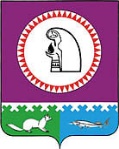 Об отчете Управления экономическогоразвития администрации Октябрьского района по итогам работы за 2021 год и 1 полугодие 2022 года      	Заслушав отчет начальника Управления экономического развития администрации Октябрьского района Стародубцевой Е.Н. о работе Управления экономического развития администрации Октябрьского района за 2021 год и 1 полугодие 2022 года, Дума Октябрьского района РЕШИЛА:	Утвердить отчет о работе Управления экономического развития администрации Октябрьского района за 2021 год и 1 полугодие 2022 года, согласно приложению.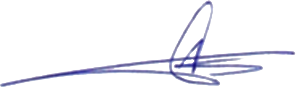 Председатель Думы Октябрьского района 	  				Е.И. СоломахаПриложениек решению Думы Октябрьского районаот «06» декабря 2022 г. № 827ОТЧЕТ О РАБОТЕ УПРАВЛЕНИЯ ЭКОНОМИЧЕСКОГО РАЗВИТИЯ АДМИНИСТРАЦИИ ОКТЯБРЬСКОГО РАЙОНА ЗА 2021 ГОД И 1 ПОЛУГОДИЕ 2022 ГОДАОбщие положенияВ соответствии с решением Думы Октябрьского района от 09.09.2015 № 641         «Об утверждении структуры администрации Октябрьского района» в структуре администрации Октябрьского района предусмотрено Управление экономического развития администрации Октябрьского района, (далее - Управление) в состав, которого входит 3 отдела – отдел экономического анализа, прогнозирования и обеспечения охраны труда, отдел проектного управления, административной реформы и реализации программ, отдел муниципальных закупок.В своей деятельности Управление руководствуется Конституцией Российской Федерации, законами и иными нормативными правовыми актами Российской Федерации и Ханты-Мансийского автономного округа – Югры, уставом Октябрьского района, муниципальными правовыми актами, Положением об Управлении экономического развития администрации Октябрьского района.Согласно штатному расписанию администрации Октябрьского района штатная численность работников Управления по состоянию на 01 июля 2022 года составляет – 12 человек. Деятельность Управления координирует и контролирует заместитель главы Октябрьского района по экономике, финансам, председатель Комитета по управлению муниципальными финансами администрации Октябрьского района. Задачи УправленияОсновными задачами Управления являются:1. Участие в осуществлении единой инвестиционной политики на территории Октябрьского района.  2. Организация оценки регулирующего и фактического воздействия проектов муниципальных нормативных правовых актов и экспертизы муниципальных нормативных правовых актов, затрагивающих вопросы осуществления предпринимательской и инвестиционной деятельности, в пределах полномочий, установленных муниципальными правовыми актами.3. Реализация административной реформы на территории Октябрьского района.4. Обеспечение устойчивого внедрения принципов проектного управления в деятельности органов местного самоуправления Октябрьского района. 5. Организация мониторинга социально-экономического положения Октябрьского района и подготовки информации об итогах социально-экономического развития Октябрьского района за отчетный период.6. Организация и координация работ по подготовке доклада главы Октябрьского района о достигнутых значениях показателей для оценки эффективности деятельности органов местного самоуправления Октябрьского района за отчетный год и их планируемых значениях на 3-летний период и Ежегодного отчета главы Октябрьского района о результатах его деятельности, деятельности администрации Октябрьского района и решении вопросов, поставленных Думой Октябрьского района.7. Координация работ по разработке муниципальных программ социально-экономического развития Октябрьского района, анализ их исполнения.8. Участие в разработке мобилизационного плана экономики на расчетный год. 9. Обеспечение реализации отдельных государственных полномочий Ханты-Мансийского автономного округа – Югры в сфере охраны труда.10. Организация определения поставщика (подрядчика, исполнителя) для муниципальных нужд в соответствии с Федеральным законом от 05.04.2013 № 44-ФЗ «О контрактной системе в сфере закупок товаров, работ, услуг для обеспечения государственных и муниципальных нужд» (далее – Закон о контрактной системе) и иными нормативными правовыми актами Российской Федерации в сфере закупок.            11. Организация досрочного завоза на поставку продукции в районы и населенные пункты Ханты-Мансийского автономного округа-Югры с ограниченными сроками завоза грузов.12. Исполнение полномочий органов местного самоуправления городских поселений Андра, Октябрьское по решению вопросов местного значения, принятых органами местного самоуправления Октябрьского района.Итоги работы Управления за 2021 год и 1 полугодие 2022 года1. Отдел экономического анализа, прогнозирования и обеспечения охраны труда (далее – отдел экономики).Инвестиционная привлекательность территории заложена в основных направлениях развития, включенных в Стратегию социально-экономического развития Октябрьского района до 2020 года и на период до 2030 года, утвержденную решением Думы Октябрьского района от 24.12.2014 № 535 «О Стратегии социально-экономического развития Октябрьского района до 2020 года и на период до 2030 года». В целях реализации Федерального закона от 28.06.2014 № 172-ФЗ                           «О стратегическом планировании в Российской Федерации» разработаны и утверждены постановления администрации Октябрьского района от 11.03.2021 № 424  «О Порядке разработки документов стратегического планирования Октябрьского района и их содержании», от 26.04.2021 № 796 «О Порядке разработки, корректировки, актуализации, осуществления мониторинга и контроля реализации Стратегии социально-экономического развития муниципального образования Октябрьский район».Управлением в рамках возложенных полномочий сформирован и размещен, на официальном веб-сайте Октябрьского района, отчет об исполнении плана мероприятий по реализации Стратегии социально-экономического развития Октябрьского района до 2020 года и на период до 2030 года.В целях реализации механизмов гражданского контроля и общественного участия граждан Октябрьского района в реализации Стратегии социально-экономического развития Октябрьского района до 2020 года и на период до 2030 года создан Общественный совет по реализации Стратегии социально-экономического развития Октябрьского района до 2020 года и на период до 2030 года при администрации Октябрьского района (далее – Общественный совет). Организационно-техническое обеспечение деятельности Общественного совета осуществляет Управление. Так в 2021 году было организовано 4 заседания Общественного совета, на которых рассмотрено 12 вопросов и в 1 полугодии 2022 года организовано 2 заседания и рассмотрено 4 вопроса. В целях обеспечения участия руководителей муниципального образования в заседаниях Общественного совета по реализации Стратегии социально-экономического развития Ханты-Мансийского автономного округа – Югры до 2030 года при Губернаторе Ханты-Мансийского автономного округа – Югры, проводимых в режиме видеоконференцсвязи в 2021 году и 1 полугодии 2022 года специалистами подготовлены материалы к 7 заседаниям Общественного совета по 21 вопросу.Во исполнение распоряжения Правительства Ханты-Мансийского автономного округа – Югры от 13.02.2002 № 25-рп «О предоставлении сведений для мониторинга, итогов, прогнозов социально-экономического развития Ханты-Мансийского автономного округа», постановления администрации Октябрьского района от 27.02.2012 № 613 «О предоставлении сведений для мониторинга и итогов социально-экономического развития Октябрьского района» ежеквартально в течение года проводился анализ социально-экономического развития муниципального образования Октябрьский район по установленной системе показателей. В результате проведенного анализа достигнутых показателей социально-экономического развития Октябрьского района, в 2021 году и 1 полугодии 2022 года сформирован среднесрочный прогноз социально-экономического развития муниципального образования на 2023 год и на плановый период до 2025 года. В целях исполнения требований законодательства в области стратегического планирования была продолжена работа по внесению принимаемых документов стратегического планирования, в том числе и прогноза социально-экономического развития муниципального образования в систему ГАС «Управление».Еще одним направлением социально-экономического развития Октябрьского района, выполняемых отделом экономики, совместно с БУ ХМАО-Югры «Октябрьский центр занятости населения» (далее – Центр занятости населения) и главами городских и сельских поселений, входящих в состав Октябрьского района, является проведение мониторинга ситуации на рынке труда и своевременность выплаты заработной платы работникам хозяйствующих субъектов на территории района. В течение финансового года по предприятиям и организациям района задолженность по заработной плате отсутствовала. За 2021 год и 1 полугодие 2022 года было проведено 10 заседаний, на которых рассмотрено 39 вопросов. В целях обеспечения участия руководителей муниципального образования в заседаниях Комиссии по вопросам обеспечения устойчивого развития экономики и социальной стабильности, мониторингу достижения целевых показателей социально-экономического развития Ханты-Мансийского автономного округа – Югры, проводимым в режиме видеоконференцсвязи в 2021 году и 1 полугодии 2022 года специалистами подготовлены материалы к заседаниям 10 комиссий по 40 вопросам.  В рамках подготовки доклада главы Октябрьского района о достигнутых значениях показателей для оценки эффективности деятельности органов местного самоуправления муниципального образования Октябрьский район за 2021 год и их планируемых значениях на 3-летний период и Ежегодного отчета главы Октябрьского о результатах его деятельности, деятельности администрации Октябрьского района и решении вопросов, поставленных Думой Октябрьского района за 2021 год организовано взаимодействие специалистов Управления со структурными подразделениями администрации Октябрьского района по расчету и анализу основных показателей доклада главы и отчета главы Октябрьского района. Проведен детальный анализ предоставленной информации и показателей, в соответствии с перечнями показателей, утвержденных нормативными правовыми актами Президента Российской Федерации, Правительства Российской Федерации и Правительства Ханты-Мансийского автономного округа – Югры. Подготовлены и утверждены проекты муниципальных правовых актов по итогам разработки обозначенных документов, обеспечено сопровождение Ежегодного отчета главы на Временных комиссиях Думы Октябрьского района.В соответствии с Указом Президента Российской Федерации от 21.12. 2017 № 618 «Об основных направлениях государственной политики по развитию конкуренции», распоряжением Правительства Российской Федерации от 17.04.2019 № 768-р                  «Об утверждении стандарта развития конкуренции в субъектах Российской Федерации», в целях создания условий для развития конкуренции на товарных рынках, содействия развитию конкуренции в Ханты-Мансийском автономном округе – Югре разработан план мероприятий («дорожная карта») по содействию развитию конкуренции в Ханты-Мансийском автономном округе – Югре на территории Октябрьского района (далее – план по развитию конкуренции), который утвержден постановлением администрации Октябрьского района от 20.08.2019 № 1783, в 2021 году план по развитию конкуренции откорректирован, перечень товарных рынков Октябрьского района расширен до 27 (2020 - 25). Отчет о ходе реализации Плана мероприятий ежеквартально размещается на официальном сайте Октябрьского района, в разделе  «Экономика и финансы», а также в автоматизированной информационной системе «Мониторинг Югра».Сформирован раздел «Развитие конкуренции» на официальном сайте Октябрьского района, который актуализируется на постоянной основе. В рамках постановления администрации Октябрьского района от 12.03.2014 № 849 «О ежегодном районном смотре-конкурсе по итогам работы органов местного самоуправления городских и сельских поселений в границах Октябрьского района на звание «Лучшее поселение Октябрьского района» за 2021 год подготовлен расчет по 40 показателям, и передан на рассмотрение в комиссию. В 1 полугодии 2022 года, во исполнение поручения главы Октябрьского района по итогам заседания Консультативного совета, проанализирован перечень показателей используемых при комплексной оценке итогов деятельности органов местного самоуправления муниципальных образований Октябрьского района, разработано и утверждено новое постановление администрации Октябрьского района от 13.07.2022 № 1479 «Об оценке эффективности деятельности органов местного самоуправления городских и сельских поселений, входящих в состав Октябрьского района, за достижение наилучших значений показателей деятельности органов местного самоуправления городских и сельских поселений».В рамках привлечения инвестиций, а также пополнения доходной базы бюджета Октябрьского района, Управлением в течение отчетного периода осуществлялось непосредственное взаимодействие с организациями недропользователями, осуществляющими деятельность на территории Октябрьского района в части согласования объема обязательств и исполнения обязательств организаций по реализации Соглашений о социально-экономическом развитии территории Октябрьского района на 2021 и 2022 годы. Заключено 6 Соглашений на сумму 132 300,0 тыс. рублей.Также, в 2021 году и 1 полугодии 2022 года, с предприятиями, осуществляющими инвестиционное строительство на территории района, заключено 24 Соглашений о взаимном сотрудничестве, в рамках реализации муниципальной программы «Развитие жилищной сферы в муниципальном образовании Октябрьский район» на сумму 13 386,04 тыс. рублей.Обеспечено взаимодействие с налоговыми, кредитными организациями и органами государственной статистики. Заключен муниципальный контракт на предоставление статистической информации по Октябрьскому району. Организована подготовка и взаимодействие со структурными подразделениями администрации района, администрациями городских и сельских поселений, входящих в состав Октябрьского района, по подготовке отчетов государственного статистического наблюдения по форме 1-МО.Во исполнение приказа Департамента экономического развития Ханты-Мансийского автономного округа – Югры от 01.02.2018 № 25 «Об утверждении форм регионального информационного мониторинга Ханты-Мансийского автономного округа – Югры и признании утратившими силу некоторых приказов Департамента экономического развития Ханты-Мансийского автономного округа – Югры» обеспечено ежедневное проведение мониторинга розничных цен на автозаправочных станциях муниципального образования Октябрьский район, который размещается на портале Открытых данных Ханты-Мансийского автономного округа-Югры. Согласно постановлению Правительства Ханты-Мансийского автономного округа - Югры от 30.03.2012 № 128-п «О Территориальной информационной системе Ханты-Мансийского автономного округа - Югры (ТИС Югры)», в соответствии с Базовым перечнем информации, рекомендуемой для размещения органами местного самоуправления в ТИС – Югры, отдел экономики является ответственным за размещение информации в ТИС - Югры, информация размещается ежеквартально.Актуализирована нормативно-правовая база в сфере социально-экономической деятельности, специалистами подготовлено 26 нормативно-правовых актов.В соответствии с постановлением администрации Октябрьского района                   от 17.04.2020 № 733 «Об уполномоченном органе по осуществлению отдельного государственного полномочия по подготовке и проведению Всероссийской переписи  населения 2020 года» Управление назначено ответственным органом за организацию мероприятий по подготовке документов для заключения муниципальных контрактов по осуществлению отдельного государственного полномочия по Всероссийской переписи населения 2020 года, соответственно в 2021 году было организовано 6 заседаний Комиссии по оказанию содействия проведению Всероссийской переписи населения 2020 года, на которых рассмотрено 18 вопросов. В рамках исполнения переданных полномочий Российской Федерации по подготовке и проведению Всероссийской переписи населения 2020 года ежемесячно в адрес Департамента экономического развития ХМАО-Югры, а также в адрес Управления Федеральной службы государственной статистики по Тюменской области, ХМАО-Югре и ЯНАО, направлялись следующие отчеты:- мониторинг подготовительных работ к Всероссийской переписи населения 2020 года;- мониторинг об уровне готовности муниципального образования Октябрьский район к проведению Всероссийской переписи населения 2020 года; - отчет об осуществлении муниципальным образованием Октябрьский район Ханты-Мансийского автономного округа - Югры  переданных полномочий Российской Федерации по подготовке и проведению Всероссийской переписи населения 2020 года; - отчет о фактическом использовании муниципальным образованием Октябрьский район Ханты-Мансийского автономного округа - Югры субвенции на осуществление  переданных полномочий Российской Федерации по подготовке и проведению Всероссийской переписи населения 2020 года;- детализированный прогноз кассового исполнения субвенций на осуществление полномочий по подготовке и проведению Всероссийской переписи населения 2020 года.В целях реализации Стратегии пространственного развития Российской Федерации на период до 2025 года, утвержденной распоряжением Правительства Российской Федерации от 27.12.2019 № 3227-р,  в модуле Государственной информационной системы сбора и анализа отраслевых данных агропромышленного комплекса «Единое окно» проведен мониторинг сельских территорий (агломераций) по итогам 2020 - 2021 годов. Управление является координатором муниципального образования Октябрьский район по заполнению информационного модуля «Единое окно». В соответствии с рейтингом заполнения информационного модуля по сбору показателей социально-экономическом состоянии сельских территорий и агломераций ИС «Единое окно» Минсельхоз России, муниципальное образование Октябрьский район заняло 1 место и набрало 82%.Специалистами отдела экономики в Модуле представлены данные в разрезе населенных пунктов гп. Октябрьское и гп. Андра по сферам: здравоохранение, образование, транспорт, спорт и физическая культура, связь и массовые коммуникации, жилой фонд и социальная защита. В рамках исполнения полномочий органов местного самоуправления городских поселений Андра, Октябрьское по решению вопросов местного значения, принятых органами местного самоуправления Октябрьского района специалистами Управления:- разработаны основные показатели прогноза социально-экономического развития гп. Октябрьское и гп. Андра на 2022 год и плановый период 2023 и 2024 годов;- подготовлены итоги социально – экономического развития гп. Октябрьское и      гп. Андра за 2021 год;- подготовлена информация о численности работающего населения гп. Октябрьское и гп. Андра для составления ежегодного баланса трудовых ресурсов;- составлен ежегодный статистический отчет по форме 1-МО «Сведения об объектах инфраструктуры муниципального образования» по гп. Андра и гп. Октябрьское за 2021 год;- подготовлена информация для подготовки ежегодного отчета главы поселения перед населением о результатах деятельности главы и администрации гп. Октябрьское за 2021 год.В области исполнения полномочий по охране труда и социальному партнерству специалисты отдела экономики осуществляли реализацию основных направлений государственной политики в области охраны труда в установленном законодательством порядке.В 2021 году и 1 полугодии 2022 года проведена уведомительная регистрация 94 коллективных договоров и дополнительных соглашений к коллективным договорам (2020 и 1 полугодие 2021 года – 34, увеличение на 176% в связи с ростом количества дополнительных соглашений к коллективным договорам на основании внесений изменений в нормативные правовые акты муниципального образования). В течение отчетного периода специалисты Управления осуществляли контроль за организацией и проведением специальной оценки условий труда и оценки уровня профессиональных рисков в муниципальных учреждениях и предприятиях Октябрьского района. В 2021 году специальная оценка рабочих мест по условиям труда проведена в 85 организациях, проведена оценка 2717 рабочих мест.В 2021 году и 1 полугодии 2022 года осуществлялось методическое руководство работой служб охраны труда в организациях, осуществляющих деятельность на территории района. В рамках исполнения переданных полномочий были проведены заседания межведомственной комиссии по охране труда, муниципальные конкурсы по охране труда, разработаны методические рекомендации по вопросам охраны труда, участие в расследовании несчастных случаев связанных с производством.Принято 17 муниципальных правовых актов по охране труда.             Организован и проведен мониторинг состояния условий и охраны труда                                у работодателей, осуществляющих деятельность на территории Октябрьского района за 2020 год, мониторингом охвачена 291 организация (2019 год - 281).В рамках кампании по легализации «теневой» заработной платы, легализации трудовых отношений проведена работа с субъектами малого и среднего предпринимательства по выяснению причин выплаты заработной платы работникам ниже величины прожиточного минимума на основании списков налогоплательщиков, предоставленных  налоговой инспекцией по ХМАО-Югре. Проводился мониторинг неформальной занятости населения, в части выявления работников, трудоустроенных по договорам гражданско-правового характера или трудоустроенных неофициально. В 2021 году было выявлено 230 работников, осуществляющих деятельность без оформления трудовых отношений, с которыми были заключены трудовые договора, выполнение контрольного показателя составило 100 %. В 2021 году и 1 полугодии 2022 года в рамках исполнения полномочий по охране труда и социальному партнерству Управлением были разработаны и размещены на официальном веб-сайте Октябрьского района 34 методических рекомендации в формате мультимедиа (2020 – 12), а также 141 информационный по вопросам охраны труда.Кроме того, оказано содействие учреждениям и предприятиям Октябрьского района по организации обучения в области охраны труда руководителей и специалистов                                                 в организациях, аккредитованных в Минтруде Российской Федерации. В 2021 году и 1 полугодии 2022 года проведены 3 конкурса в области охраны труда:- смотр – конкурс -  на лучшую организацию работы в области охраны труда и социально-трудовых отношений в организациях Октябрьского района, в котором приняли участие 18 организаций района;- смотр – конкурс на звание «Лучший специалист по охране труда муниципального образования Октябрьский район» в котором приняли участие специалисты 11 организаций, занимающихся вопросами охраны труда;- муниципальный этап конкурса работников организаций (учреждений, предприятий) Ханты-Мансийского автономного округа-Югры «Оказание первой помощи пострадавшим на производстве», в котором приняли участие 5 специалистов по охране труда.            В 2021 году и 1 полугодии 2022 года проведено:- 3 заседания межведомственной комиссии по охране труда при администрации Октябрьского района на которых рассматривались вопросы по установке санитарно-защитных зон и использования земельных участков, расположенных в границах санитарно-защитных зон, о результатах работы по повышению эффективности системы медицинских осмотров, о состоянии условий и охраны труда, проведенной  работе по улучшению условий и охраны труда в организации;          - 3 заседания межведомственной комиссии по проблемам оплаты труда, снижению неформальной занятости при администрации Октябрьского района на которых рассмотрена информация о деятельности Клиентской службы (на правах отдела в Октябрьском районе) Государственного учреждения - Управления Пенсионного фонда Российской Федерации в городе Нягани Ханты-Мансийского автономного округа – Югры, о налогоплательщиках, выплачивающих заработную плату ниже установленного законодательством прожиточного минимума за текущий период, о трудоустройстве женщин, имеющих детей дошкольного возраста, не состоящих в трудовых отношениях, прошедших профессиональное обучение, о реализации руководителями подведомственных учреждений мероприятий по переходу к формированию информации о трудовой деятельности и трудовом стаже работника в электронном виде и результатах работы по замене трудовых книжек на бумажном носителе;          - 3 заседания межведомственного координационного совета по вопросам демографической политики при администрации Октябрьского района на которых рассмотрена информация о проводимых мероприятиях, направленных на снижение первичного выхода на инвалидность населения, в том числе детей в 2020 году, медико-социальная реабилитация инвалидов, состояние здоровья детей Октябрьского района и проводимые мероприятия по оздоровлению детского населения за текущий период 2021 года, миграционная обстановка на территории Октябрьского района за текущий период 2021 года;          - 2 заседания муниципальной трехсторонней комиссии Октябрьского района по регулированию социально-трудовых отношений на которых рассмотрена информация о проведении специальной оценки условий труда в организациях жилищно - коммунального хозяйства, об исполнении рекомендаций по проведению энергосберегающих мероприятий в соответствии с энергетическими паспортами учреждений образования Октябрьского района, об организации работы руководителями крупных предприятий частной формы собственности по участию в акции «Добровольное и конфиденциальное консультирование и тестирование на ВИЧ на рабочих местах».2. Отдел проектного управления, административной реформы и реализации программ (далее – отдел проектного управления).В области координации работ по разработке планов и программ социально-экономического развития Октябрьского района, анализа их исполнения в 2021 году и 1 полугодии 2022 года Управление осуществляло подготовку нормативных правовых актов Октябрьского района по порядку разработки муниципальных программ Октябрьского района, а также осуществляло функции уполномоченного органа по методическому руководству разработки муниципальных программ Октябрьского района, организации работы координационных совещательных органовВ течение 2021 года и 1 полугодия 2022 года Управлением обеспечена организация и проведение 5 заседаний рабочих групп по реализации муниципальных программ Октябрьского района (за исключением строительства объектов), на которых рассмотрено 15 вопросов и 6 заседаний Координационного совета по строительству, на которых рассмотрено 39 вопросов.  В течение отчетного периода ежеквартально проводился анализ реализации муниципальных программ Октябрьского района и в текущем году были подведены итоги их реализации на основании которых была осуществлена оценка эффективности их реализации за 2021 год. Актуализирована нормативно-правовая база в частности перечень муниципальных программ, положение о разработке, утверждении и реализации муниципальных программ, всего в сфере программно-целевой деятельности Управления издано 5 нормативно-правовых актов.В целях стимулирования инвестиционной активности на территории муниципального образования Октябрьский район, поддержки перспективных инвестиционных проектов создан Совет по вопросам развития инвестиционной деятельности при администрации Октябрьского района (далее – Совет), деятельность которого направлена на повышение инвестиционной привлекательности Октябрьского района, защиту экономических интересов Октябрьского района, решение социальных проблем, развитие деятельности рыночных структур, создание новых и сохранение существующих рабочих мест. В 2021 году и 1 полугодии 2022 года было организовано и проведено 10 заседаний Совета, на которых было рассмотрено 61 вопрос. В целях обеспечения участия руководителей муниципального образования в заседаниях Совета при Правительстве Ханты-Мансийского автономного округа – Югры по вопросам развития инвестиционной деятельности в Ханты-Мансийском автономном округе – Югре (далее – Совет при Правительстве автономного округа), проводимом в режиме видеоконференцсвязи в 2021 году и 1 полугодии 2022 года подготовлены материалы к 10 заседаниям Совета при Правительстве автономного округа. Всего по вопросам развития инвестиционной деятельности было издано 11 нормативно-правовых актов. Переработан комплексный план мероприятий (дорожная карта), направленный на привлечение инвестиций, создание благоприятного инвестиционного климата в муниципальном образовании Октябрьский район с учетом показателей инвестиционного рейтинга муниципальных образований автономного округа. Утвержден инвестиционный паспорт Октябрьского района, в Думу Октябрьского района предоставлен доклад «О работе администрации района по привлечению инвесторов на территории  Октябрьского района». В целях развития муниципально-частного партнерства в Октябрьском районе специалистами Отдела разработаны проекты инвестиционных соглашений,   заключено 8 инвестиционных соглашений о реализации инвестиционных проектов, подготовлено 2 заключения об эффективности использования средств бюджета Октябрьского района на предмет целесообразности приобретения инвестиционного проекта в муниципальную собственность, размещена информация о 30 свободных инвестиционных площадок на инвестиционной карте Югры https://map.investugra.ru/, а также на официальном сайте Октябрьского района в разделе «Формирование благоприятного инвестиционного климата».За отчетный период Управлением, исполняющим функции муниципального проектного офиса, была актуализирована и синхронизирована с законодательством Правительства автономного округа нормативная правовая база и в области проектного управления. Всего по вопросам проектного управления было издано 6 нормативно-правовых актов, представляющих собой внесение изменений в действующие постановления и распоряжения администрации Октябрьского района. Продолжает свою работу Проектный комитет администрации Октябрьского района (далее – проектный комитет), всего в 2021 году и 1 полугодии 2022 года было проведено 6 заседаний проектного комитета, на которых было рассмотрено 23 вопроса. В 2021 году и 1 полугодии 2022 года продолжается активное функционирование информационной системы управления проектами (далее – ИСУП) в процессе взаимодействия с которой руководители и сотрудники структурных подразделений администрации Октябрьского района осуществляют выполнение мероприятий портфелей проектов, основанных на: целевых моделей разработанных на основе поручений Президента Российской Федерации;  федеральных приоритетных проектов;  региональных проектов Правительства Ханты-Мансийского автономного округа – Югры. В задачи Управления как муниципального проектного офиса в процессе работы в ИСУП входит ежемесячный контроль за своевременным исполнением структурными подразделениями администрации Октябрьского района показателей, статус-отчетов, а также согласованием их документов для дальнейшего рассмотрения специалистами отраслевых Департаментов Ханты-Мансийского автономного округа – Югры. В настоящее время все мероприятия портфелей проектов выполняются в установленные сроки. В целях подготовки материалов к ВКС Управление осуществляет взаимодействие с центральным проектным офисом в лице, которого выступает Департамент проектного управления Ханты-Мансийского автономного округа – Югры. Так в 2021 году и 1 полугодии 2022 года Управлением были подготовлены материалы к 20 заседаниям проектного комитета автономного округа. Управлением в течение 2021 года и 1 полугодии 2022 года совместно со структурными подразделениями администрацией Октябрьского района проводилась работа по реализации 16 региональных проектов в целях обеспечения достижения целей, показателей и результатов национальных проектов. На официальном сайте oktregion.ru в разделе «Реализация национальных проектов» отражается информация в виде презентаций по каждому национальному проекту, в разрезе региональных проектов. Кроме того, для удобства работы сотрудников администрации и для активных граждан, желающих выйти с инициативой по реализации мероприятия в поселениях Октябрьского района, размещены актуальные формы управленческих документов, представлены контактные данные муниципального проектного офиса.В целях исполнения Указа Президента Российской Федерации от 07.05.2012                    № 601 «Об основных направлениях совершенствования системы государственного управления», Федерального закона от 27.07.2010 № 210-ФЗ «Об организации предоставления государственных и муниципальных услуг», реализации мер по обеспечению и соблюдению требований по оказанию государственных и муниципальных услуг на территории Октябрьского района в администрации Октябрьского района разработаны и утверждены нормативно-правовые акты, регулирующие предоставление муниципальных услуг, в целом осуществляется координация качественного внедрения административной реформы на территории Октябрьского района.  Всего за соответствующий период Управлением было издано 17 нормативно-правовых актов, проведена экспертиза 30 административных регламентов предоставления муниципальных услуг, сформирована и направлена в органы государственной власти автономного округа сводная заявка о переводе 11 муниципальных услуг в электронный вид.Продолжает свою деятельность Рабочая группа по реализации административной реформы в Октябрьском районе. В 2021 году и 1 полугодии 2022 года проведено 5 заседания рабочей группы, на которых рассмотрено 28 вопросов. В целях обеспечения участия руководителя муниципального образования в заседаниях Комиссии по проведению административной реформы и повышению качества предоставления государственных и муниципальных услуг в Ханты-Мансийском автономном округе – Югре, проводимых в режиме видеоконференцсвязи в 2021 году и 1 полугодии 2022 года специалистами Управления подготовлены материалы к 4 заседаниям  комиссии.  Во  исполнение Указа Президента Российской Федерации от 07.05.2012 № 601   «Об основных направлениях совершенствования системы государственного управления», Закона Ханты-Мансийского автономного округа – Югры от 29.05.2014 № 42-оз              «Об отдельных вопросах организации оценки регулирующего воздействия проектов нормативных правовых актов, экспертизы и оценки фактического воздействия нормативных правовых актов в Ханты-Мансийском автономном округе – Югре» Управление осуществляет функции уполномоченного органа по внедрению оценки регулирующего воздействия  на территории Октябрьского района. Субъекты предпринимательства, а также общественные организации и объединения, представляющие интересы предпринимательского сообщества приглашаются к активному участию в нормотворческой деятельности органов местного самоуправления Октябрьского района. Так, в 2021 году и 1 полугодии 2022 года на официальном сайте Октябрьского района в разделе: «Оценка регулирующего воздействия» и на Интернет портале для публичного обсуждения проектов и действующих нормативных актов органов власти http://regulation.admhmao.ru были организованы публичные консультации по 39 нормативным правовым актам, затрагивающим вопросы предпринимательской деятельности, в том числе: экспертиза действующих документов 4, оценка регулирующего воздействия 31 и оценка фактического воздействия 4 нормативно-правовых актов.  Для субъектов предпринимательской деятельности и общественности было организовано 9 мероприятий по вопросам оценки регулирующего воздействия.В отчетном периоде была выполнена работа по наполнению сервисов цифровой платформы «Стратегия 24» различным информационным контентом основным содержанием, которого является сведения о реализуемых инвестиционных проектах Октябрьского района, документов программно-целевого планирования, продукции выпускаемой товаропроизводителями Октябрьского района, инициативах реализуемых и генерируемых из числа субъектов некоммерческого сектора экономики, а также об участии главы района в мероприятиях, касающихся стратегического развития.    В части исполнения полномочий органов местного самоуправления городских поселений Андра, Октябрьское по решению вопросов местного значения, принятых органами местного самоуправления Октябрьского района, специалистами отдела проектного управления в первом полугодии 2022 года актуализирована нормативно-правовая база в части корректировки порядка о разработке, утверждении и реализации муниципальных программ городских поселений Андра, Октябрьское. 3. Отдел муниципальных закупок В соответствии с Федеральным законом от 05.04.2013 № 44-ФЗ «О контрактной системе в сфере закупок товаров, работ, услуг для государственных и муниципальных нужд» (далее – Закон о контрактной системе, Закон № 44-ФЗ), Управлением, в лице отдела муниципальных закупок, как уполномоченного органа на определение поставщиков (подрядчиков, исполнителей) в течение отчётного периода, принят ряд нормативных актов в сфере закупок товаров, работ и услуг. С учётом изменений в законодательстве о контрактной системе отделом закупок в 2021 году и 1 полугодии 2022 года проведена работа по корректировке ранее разработанных нормативных актов, соответственно в данном периоде  было разработано и принято 40 нормативных правовых актов в сфере закупок. Так же внесены изменения в типовые формы документации об электронном аукционе, конкурсе в электронной форме, запросе котировок в электронной форме.В соответствии с постановлением администрации Октябрьского района                   от 18.02.2016 № 286 «О порядке проведения оценки эффективности и результативности закупочной деятельности для обеспечения нужд Октябрьского района» отдел муниципальных закупок ежеквартально проводит мониторинг закупочной деятельности. Отчет о результатах мониторинга осуществления закупок для муниципальных нужд Октябрьского района размещается на официальном сайте Октябрьского района. Отделом муниципальных закупок, как уполномоченным органом, осуществляется проверка и согласование заявок муниципальных заказчиков на определение поставщиков (подрядчиков, исполнителей). В 2021 году было согласовано -  857 заявок, в 1 полугодии 2022 году – 378 заявок.- количество опубликованных извещений об осуществлении закупок в 2021 году составляет – 780 ед., в 1 полугодии 2022 года составляет – 386 ед.;- оформлены соответствующие протоколы по определению поставщиков (подрядчиков, исполнителей) - в 2021 году количество протоколов составляет – 949 ед., в 1 полугодии 2022 года – 483 ед.Отдел муниципальных закупок Управления экономического развития администрации Октябрьского района ежеквартально предоставляет информацию об осуществлении закупок у субъектов малого предпринимательства, социально ориентированных некоммерческих организаций муниципального образования Октябрьский район в Департамент государственного заказа Ханты-Мансийского автономного округа-Югры. Одной из задач контрактной системы является повышение прозрачности и увеличение конкуренции при осуществлении закупок, в том числе закупок у единственного поставщика. Отделом осуществляется мониторинг информации закупок малого объема. В отчетном периоде с единственным поставщиком в Октябрьском районе заключено 2883 контрактов на сумму 346,4 млн. рублей, в том числе:- закупки у единственного поставщика (подрядчика, исполнителя), заключенные в соответствии со статьей 93 Федерального закона № 44-ФЗ, (за исключением закупок, заключенных по пункту 4 и 5 части 1 статьи 93 Федерального закона № 44-ФЗ) – 237  контрактов на сумму 155,1 млн. руб.;- закупки, заключенные в соответствии с пунктами 4 и 5 части 1 статьи 93 Федерального закона № 44-ФЗ – 2646 контрактов на сумму 191,3 млн. руб.В целях создания максимально прозрачных условий для потенциальных исполнителей Октябрьского района разработаны 2 платформы: - «Витрина закупок администрации Октябрьского района», где отображены все конкурентные муниципальные закупки Октябрьского района, опубликованные в соответствии с Федеральным законом № 44-ФЗ;- «Электронный магазин  для малых закупок», где отражены все неконкурентные закупки (закупки у единственного поставщика), за исключением закупок опубликованных в соответствии с ч.12 ст.93 Федеральным законом № 44-ФЗ – «Закупка с полки». Созданы баннеры со ссылками на платформы, баннеры расположены на официальном веб-сайте Октябрьского района www.oktregion.ru, в разделе «Контрактная система». Разработан Регламент осуществления закупок малого объема с использованием электронного ресурса «Электронный магазин Октябрьского района», позволяющий оптимизировать закупки, осуществляемые в соответствии с частями 4 и 5 статьи 93 Федерального закона № 44-ФЗ,  путем их перевода в электронную форму, интегрированную с Электронной площадкой «РТС – Маркет». В Департамент государственного заказа ХМАО-Югры по концу года предоставляется информацию об осуществлении закупок по медицинскому осмотру.Отдел ежеквартально предоставляет в Департамент государственного заказа ХМАО-Югры информацию об осуществлении закупок: - у субъектов малого предпринимательства, социально ориентированных некоммерческих организаций (далее – СМП, СОНКО) за 1 полугодие 2022 года процент исполнения составил 33,6% (в 2021 году составил 79.3%);- у учреждений и предприятий уголовно-исполнительной системы за 1 полугодие 2022 года процент исполнения составил 0,17%, плановый объем закупок в отчетном году, в совокупном годовом объеме закупок составляет 0,45% (в 2021 году процент составил 0,04). Учреждения и предприятия УИС не принимают участие в электронных аукционах.В целях расширения доступа СМП, СОНКО к муниципальным закупкам в соответствии с Законом о контрактной системе данной категории предоставлены преимущества при участии в осуществлении закупок, а также для заказчиков установлена норма закупок у СМП, СОНКО в размере не менее чем 25 процентов СГОЗ, рассчитанного с учетом части 1.1 статьи 30 Федерального закона № 44-ФЗ.  Постановлением администрации Октябрьского района от 08.02.2018 № 259                  «Об увеличении доли муниципальных закупок у субъектов малого и среднего предпринимательства, социально-ориентированных некоммерческих организаций», с целью развития конкуренции в районе данный показатель на 2021-2022 гг. установлен в размере 50%. Отделом в течение 2021 года и в первом полугодии 2022 года направлялись главным распорядителям бюджетных средств и главам городских и сельских поселений, разъяснения законодательства в сфере закупок товаров, работ, услуг для обеспечения муниципальных нужд.Отдел муниципальных закупок, исполняющий функции уполномоченного органа в сфере осуществления закупок, принимал участие в рассмотрении поданных жалоб участниками закупок в Федеральную антимонопольную службу Ханты-Мансийского автономного округа-Югры, соответственно отделом муниципальных закупок направлено возражений на жалобы участников закупок в 2021 году – 2, из двух, поданных  жалоб участниками закупки признанные необоснованными – 2; в 1 полугодии 2022 года  направлено возражений на жалобы – 2, из двух, поданных  жалоб участниками закупки: признанные необоснованными – 1 и  признанные обоснованными – 1 выдано предписание, нарушения выявлены в действиях заказчиков.Отделом в 2021 году организовано на бесплатной основе обучение 10 муниципальных служащих, в соответствии с Законом о контрактной системе, которые являются членами комиссий по определению поставщиков (подрядчиков, исполнителей). На протяжении 2021 года и 1 полугодие 2022 года отделом исполнялись протокольные поручения, велась работа по размещению информационных материалов на официальном веб-сайте Октябрьского района, велась консультация заказчика о разъяснениях положений Закона о контрактной системе, разработаны новые должностные инструкции, ежеквартально подготавливается и направляется анализ экономии бюджетных ассигнований по результатам проведенных закупок ТРУ для обеспечения муниципальных нужд, оказано содействие в формировании заявок, заключение, расторжение  контрактов через систему ГИС «Государственный заказ» в ЕИС во время отсутствия контрактного управляющего администрации Октябрьского района, СМТО, принято участие в программе Образовательного модуля «Онлайн-торговля. Новые реалии», заведующий отделом выступил с докладом об электронном магазине Октябрьского района, принято участие в семинаре-совещании по средствам системы видеоконферен-связи с Управлением Федерального казначейства по Ханты-Мансийскому автономному округу – Югре, в связи с вступлением с 01.01.2022 изменений Федерального закона от 05.04.2013 № 44-ФЗ, разработаны методические рекомендации по применению ч. 2 ст. 15 Закона № 46-ФЗ, ч. 65.1 ст. 112 Закона № 44-ФЗ, принято участие в рабочей встрече, в режиме ВКС с представителями: Департамента экономического развития АО, Департамента промышленности АО, Фонда развития Югры; Фонда поддержки предпринимательства Югры «Мой бизнес»; ООО «Сталь и пластик» - о мерах поддержки инвестиционной и предпринимательской деятельности, действующих на территории автономного округа, порядке сопровождения инвестиционных проектов,  принимали участие в обучающих вебинарах. Кроме вышеуказанного, Управлением осуществлялась следующая деятельность:В области разработки мобилизационного плана экономики в 2021 году Управлением, в пределах полномочий, проведена корректировка расчетов показателей и уточнен мобилизационный план экономики на очередной год по установленным формам, в том числе в разрезе городских и сельских поселений Октябрьского района, подготовлен список предприятий Октябрьского района.Управлением ежегодно проводится отбор покупателей (хозяйствующих субъектов) продукции, необходимой для обеспечения жизнедеятельности населения муниципального образования Октябрьский район, по итогам которого участники отбора, включаются в реестр покупателей (хозяйствующих субъектов) для заключения договоров поставки продукции, необходимой для обеспечения жизнедеятельности населения муниципального образования Октябрьский район. Организована работа комиссии по формированию потребности на поставку продукции в населенные пункты Октябрьского района с ограниченным сроком навигации. Сформированы заявки на поставку нефтепродуктов, подлежащих досрочному завозу на основании данных, представленных предприятиями, организациями Октябрьского района. Осуществляется документальное сопровождение процедуры досрочного завоза нефтепродуктов на территории Октябрьского района.По завершению поставки нефтепродуктов в навигацию текущего года, сформирован реестр счетов – фактур поставки нефтепродуктов и каменного угля. Специалистами Управления были подготовлены, и представлены заместителю главы Октябрьского района по экономике, финансам, необходимые отчеты по вопросам непосредственной деятельности Управления.В течение 2021 года и 1 полугодия 2022 года  Управлением обеспечено размещение всей необходимой информации по вопросам, входящим в компетенцию Управления на официальном веб-сайте Октябрьского района в сети Интернет.Начальник Управления экономического развития, а также сотрудники отдела проектного управления приняли участие в межмодульной сессии в рамках «ИНВЕСТШКОЛЫ» обучающем мероприятии (в онлайн-формате) по вопросам «Формы государственной поддержки частных инвестиций. Закрепление неизменных условий как основа для успешных инвестиционных проектов», «Привлечение инвестиций на основе государственно-частного партнерства. Бюджетные инвестиции как рычаг для привлечения частных. Новое в развитии механизма государственно-частного партнерства», а также в трех вебинарах проекта «INVEST-школа». В 2021 году и 1 полугодие 2022 года приняли участие в ежегодном конкурсе  «Лучшие практики по содействию развитию конкуренции». По итогам  рассмотрения конкурентных заявок (всего участников 41) в 2021 году администрация Октябрьского района заняла 6 место. По итогам конкурса 2022 года ведется работа комиссии. Приняли участие в Х Всероссийском конкурсе проектов региональной и муниципальной информатизации «ПРОФ-IT.2022» в основной номинации «Поддержка предпринимателей» по категории номинации «Электронные аукционы и торги», проект «Электронный магазин Октябрьского  района». За период работы в 2021 году и 1 полугодии 2022 года специалисты Управления прошли курсы повышения квалификации  и обучение по следующим направлениям:- начальник Управления прошел курсы повышения квалификации по программе «Информационная безопасность-ключевая компетенция цифровой экономики»; - главный специалист отдела проектного управления прошел курсы повышения квалификации по программам: «Обеспечение принципа открытости и организация работы с открытыми данными в государственных и муниципальных органах власти»;«Адаптационный курс для государственных и муниципальных служащих»;«Проектное управление в государственном секторе Ханты-Мансийского автономного округа – Югры».-  3 специалиста отдела муниципальных закупок прошли курсы повышения квалификации по программам:«ГОСЗАКАЗЧИК – 2022» «Специалист в сфере закупок;«Использование АИС «Поиск»;«Адаптационный курс для государственных и муниципальных служащих».- 4 специалиста отдела экономики прошли курсы повышения квалификации по программам:«Обеспечение принципа открытости и организация работы с открытыми данными в государственных и муниципальных органах власти»;«Вопросы реализации демографической политики»;«Информационная политика и цифровые технологии в муниципальном управлении»;«Развитие конкуренции, государственная поддержка малого и среднего предпринимательства;«Основы цифровой трансформации и цифровой экономики»;«Специалист организации заказчика. Сфера государственных закупок»;«Антимонопольный комплаенс».В соответствии с Положением о проведении аттестации муниципальных служащих в органах местного самоуправления Октябрьского района в 2021 году и 1 полугодии 2022 года успешно аттестовались 8 сотрудников Управления.В соответствии с Положением о проведении Ежегодного конкурса «Лучший муниципальный служащий органов местного самоуправления Октябрьского района» один сотрудник Управления занял 1 место (заведующий отделом экономики Управления).В 2021 году начальник Управления получил почетную грамоту Думы Ханты-Мансийского автономного округа-Югры и заведующий отделом муниципальных закупок получил благодарность Думы Октябрьского района.Также благодарность за безупречную и эффективную муниципальную службу в 2021 году и 1 полугодии 2022 года получили от администрации Октябрьского района 3 сотрудника Управления.Все сотрудники Управления зарегистрированы на официальном сайте Всероссийского физкультурно-спортивного комплекса «Готов к труду и обороне».В 2022 году заведующий отделом муниципальных закупок приняла участие в спортивных соревнованиях среди организаций посвященной 01 мая (состав команда: 3 - девушки, 3 -мужчин). Работники Управления принимали участие в районных спартакиадах, мероприятиях по благоустройству территории поселка, культурных мероприятиях.Управление обеспечивает функционирование следующих Комиссий, Советов, Рабочих групп при администрации Октябрьского района:Совета по вопросам развития инвестиционной деятельности при администрации Октябрьского района.Общественного совета по реализации Стратегии социально-экономического развития Октябрьского района до 2020 года и на период до 2030 года при администрации Октябрьского района.Рабочей группы по реализации муниципальных программ Октябрьского района (за исключением строительства объектов).Координационного совета по реализации программ строительства объектов социальной сферы и жилищного строительства на территории Октябрьского района.Рабочей группы по реализации административной реформы в Октябрьском районе.Проектного комитета администрации Октябрьского района.Межведомственного координационного совета по вопросам демографической политики при администрации Октябрьского района.Межведомственной комиссии по проблемам оплаты труда при администрации Октябрьского района.Межведомственной комиссии по охране труда администрации Октябрьского района.Муниципальной трехсторонней комиссии Октябрьского района по регулированию социально-трудовых отношений.Конкурсной комиссии по организации и проведению муниципального этапа смотра-конкурса на лучшую организацию работы в области охраны труда и регулирования социально-трудовых отношений. Комиссии по вопросам социально-экономического развития Октябрьского района.Комиссии ежегодного районного смотра-конкурса по итогам работы органов местного самоуправления городских и сельских поселений в границах Октябрьского   района  на звание «Лучшее поселение Октябрьского района».Комиссии по осуществлению закупок товаров, работ, услуг для обеспечения  муниципальных нужд Октябрьского района и.Комиссии по осуществлению закупок на приобретение жилых помещений (квартир).Комиссии по оказанию содействия проведению Всероссийской переписи населения 2020 года.Кроме того, Управление осуществляет функции: Уполномоченного органа по методическому руководству и координации работ по подготовке информации об итогах социально-экономического развития Октябрьского района;Уполномоченного органа по методическому руководству и координации работ по разработке и реализации муниципальных программ Октябрьского района; Уполномоченного органа ответственного за внедрение оценки регулирующего воздействия проектов муниципальных нормативных правовых актов Октябрьского района, и экспертизы принятых администрацией Октябрьского района муниципальных нормативных правовых актов, затрагивающих вопросы осуществления предпринимательской и инвестиционной деятельности;Уполномоченного органа по реализации Стандарта развития конкуренции; Муниципального проектного офиса. Уполномоченного органа на осуществление полномочий по определению поставщиков (подрядчиков, исполнителей) для заказчиков муниципального образования Октябрьский район, а также для следующих поселений: Каменное, Шеркалы, Малый Атлым, Карымкары, Андра, Сергино, Октябрьское на основании соглашений о передаче полномочий органам местного самоуправления. За организацию мероприятий по подготовке документов для заключения муниципальных контрактов по осуществлению отдельного государственного полномочия по Всероссийской переписи населения 2020 года.ВыводДеятельность Управления экономического развития позволяет обеспечить все заинтересованные структуры, население района информацией о социально-экономическом развитии района. Качественное прогнозирование социально-экономического развития муниципального образования Октябрьский район, улучшение показателей инвестиционной привлекательности района, позволяет привлечь инвесторов, способных реализовать проекты на территории района, обеспечивающих улучшение качества жизни населения района.Координация работ по реализации государственных программ Ханты-Мансийского автономного округа – Югры и муниципальных программ Октябрьского района позволяет обеспечить достижение запланированных целевых показателей развития района при эффективном использовании бюджетных средств.Координация работ по реализации административной реформы в части оказания государственных и муниципальных услуг позволяет обеспечить доступность, прежде всего, муниципальных услуг населению района, в том числе в электронном виде.Деятельность Управления регулирует отношения, направленные на обеспечение муниципальных нужд в целях повышения эффективности, результативности осуществления закупок товаров, работ, услуг, обеспечения гласности и прозрачности осуществления таких закупок, предотвращения коррупции и других злоупотреблений в сфере таких закупок.Муниципальное образованиеОктябрьский районДУМАРЕШЕНИЕМуниципальное образованиеОктябрьский районДУМАРЕШЕНИЕМуниципальное образованиеОктябрьский районДУМАРЕШЕНИЕМуниципальное образованиеОктябрьский районДУМАРЕШЕНИЕМуниципальное образованиеОктябрьский районДУМАРЕШЕНИЕМуниципальное образованиеОктябрьский районДУМАРЕШЕНИЕМуниципальное образованиеОктябрьский районДУМАРЕШЕНИЕМуниципальное образованиеОктябрьский районДУМАРЕШЕНИЕМуниципальное образованиеОктябрьский районДУМАРЕШЕНИЕМуниципальное образованиеОктябрьский районДУМАРЕШЕНИЕ«06»декабря2022г.№         827пгт. Октябрьскоепгт. Октябрьскоепгт. Октябрьскоепгт. Октябрьскоепгт. Октябрьскоепгт. Октябрьскоепгт. Октябрьскоепгт. Октябрьскоепгт. Октябрьскоепгт. Октябрьское06.12.2022№827«Д-5»